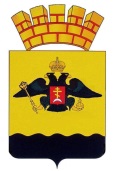 РЕШЕНИЕГОРОДСКОЙ ДУМЫ МУНИЦИПАЛЬНОГО ОБРАЗОВАНИЯ ГОРОД  НОВОРОССИЙСКот 25 сентября 2018 года 					                               № 328г. НовороссийскО внесении изменений в Правила землепользования и застройкигородского округа муниципального образования город НовороссийскНа основании статьи 33 Градостроительного кодекса Российской Федерации, в соответствии с Генеральным планом городского округа муниципального образования город Новороссийск, Правилами землепользования и застройки городского округа муниципального образования город Новороссийск, на основании Устава муниципального образования город Новороссийск городская Дума муниципального образования город Новороссийск р е ш и л а :1. Внести изменения в Правила землепользования и застройки городского округа муниципального образования город Новороссийск, утвержденные Решением городской Думы муниципального образования город Новороссийск от  23 декабря 2014 года № 439 «Об утверждении Правил землепользования и застройки муниципального образования город Новороссийск»:-  В часть II «Карта градостроительного зонирования» Правил землепользования и застройки городского округа муниципального образования город Новороссийск согласно приложению. 2.  Администрации муниципального образования город Новороссийск привести нормативные акты и градостроительную документацию в соответствие с настоящим решением.3.  Отделу  информационной политики и средств массовой информации опубликовать настоящее решение  в средствах  массовой    информации и   разместить  на  официальном  сайте   администрации  и городской Думы муниципального образования город Новороссийск в сети «Интернет».4. Контроль за выполнением настоящего решения возложить на заместителя председателя комитета городской Думы по вопросам жилищно-коммунального хозяйства и градостроительной политики Карпича А.М. и    заместителя главы муниципального образования  Агапова Д.А.5. Решение вступает в силу со дня его официального опубликования.	Приложение 	к решению городской Думы 	муниципального образования                                                                                г. Новороссийск 	от 25 сентября 2018 года №328Карта градостроительного зонирования правил землепользования и застройки городского округа МО г. НовороссийскИзменить границы зоны ОД-2,  установить зону обслуживания и деловой активности при транспортных коридорах и узлах – ОД-6, для земельного участка с кадастровым номером 23:47:0111002:1521, расположенного в                  г. Новороссийске, ш. Анапское, в соответствии с функциональным зонированием генерального плана городского округа муниципального образования город Новороссийск.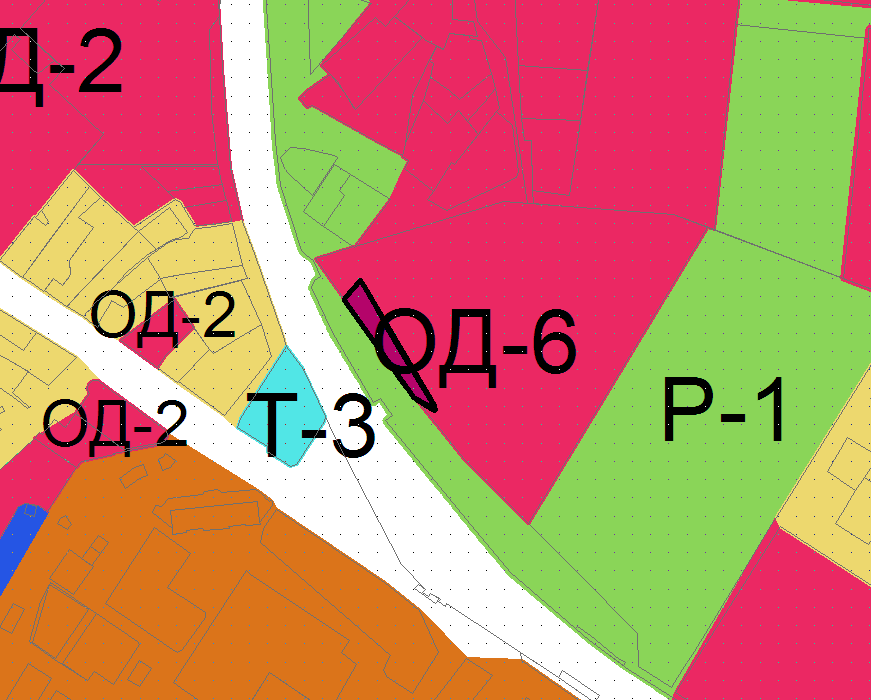 Начальник Управления архитектуры и градостроительства                                        А.А. ПаскаянцГлава муниципального образованиягород Новороссийск_______________ И.А.ДяченкоПредседатель городской Думы______________ А.В. Шаталов